Central Alberta Human Resources Scholarship Application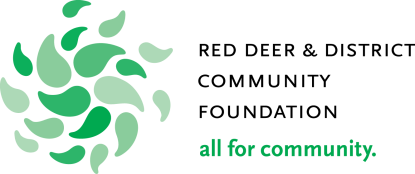 
Application Process:Complete the application form by typing your answers and mail or drop off to: Red Deer & District Community FoundationSuite 503, Parkland Square 4901-48th StreetRed Deer, Alberta    T4N 6M4 			Telephone:  	(403) 341-6911	Applicants can also submit the completed form by fax to (403) 341-4177, or by email info@rddcf.ca  Applications must be received by June 28, 2018 			 Personal InformationPersonal and Contact InformationLast NameLast NameFirstFirstMiddlePermanent AddressPermanent AddressPermanent AddressPermanent AddressCityProvinceProvinceProvincePostal CodePostal CodePrimary Phone ContactSecondary Phone ContactSecondary Phone ContactEmail AddressEmail AddressCourse InformationCourse InformationPost-Secondary InstitutePost-Secondary InstituteProgram of StudyProgram of StudyMajorStart Date in programStart Date in programAnticipated End DateAnticipated End DateStudent ID #Financial Information – please include documentation from the post-secondary institute confirming tuition and related costs.Financial Information – please include documentation from the post-secondary institute confirming tuition and related costs.Financial Information – please include documentation from the post-secondary institute confirming tuition and related costs.Financial Information – please include documentation from the post-secondary institute confirming tuition and related costs.Financial Information – please include documentation from the post-secondary institute confirming tuition and related costs.Annual Tuition CostsAnnual Tuition CostsOther related costs (books, etc.)Other related costs (books, etc.)Other related costs (books, etc.)Other Scholarships ReceivedOther Scholarships ReceivedFinancial Assistance from other sourcesFinancial Assistance from other sourcesFinancial Assistance from other sourcesGross Annual Income of your Family – please refer to the total family income as per Line 150 of most recent income tax return$ _____________________________     Year _____________________Gross Annual Income of your Family – please refer to the total family income as per Line 150 of most recent income tax return$ _____________________________     Year _____________________Gross Annual Income of your Family – please refer to the total family income as per Line 150 of most recent income tax return$ _____________________________     Year _____________________Gross Annual Income of your Family – please refer to the total family income as per Line 150 of most recent income tax return$ _____________________________     Year _____________________Gross Annual Income of your Family – please refer to the total family income as per Line 150 of most recent income tax return$ _____________________________     Year _____________________Marital StatusMarital StatusMarital StatusMarital StatusMarital StatusDo you have Dependent Children?      Yes          NoIf so, please provide the number and the ages: __________________________Do they reside with you?      Yes  NoDo you have Dependent Children?      Yes          NoIf so, please provide the number and the ages: __________________________Do they reside with you?      Yes  NoDo you have Dependent Children?      Yes          NoIf so, please provide the number and the ages: __________________________Do they reside with you?      Yes  NoDo you have Dependent Children?      Yes          NoIf so, please provide the number and the ages: __________________________Do they reside with you?      Yes  NoDo you have Dependent Children?      Yes          NoIf so, please provide the number and the ages: __________________________Do they reside with you?      Yes  NoShort Essay Responses Short Essay Responses Answer all of the questions below.  Please limit your answers to events and experiences within the last 3 years.  A missing answer will disqualify you.Briefly describe your interest in Human Resources (Why is pursuing a career in HR important to you?)  Describe how your involvement in your community or educational institute has influence your career development?How would receiving the Central Alberta Human Resources Scholarship be of benefit to you?Provide any additional information that might be pertinent to this application (i.e. awards you have received, etc.)Answer all of the questions below.  Please limit your answers to events and experiences within the last 3 years.  A missing answer will disqualify you.Briefly describe your interest in Human Resources (Why is pursuing a career in HR important to you?)  Describe how your involvement in your community or educational institute has influence your career development?How would receiving the Central Alberta Human Resources Scholarship be of benefit to you?Provide any additional information that might be pertinent to this application (i.e. awards you have received, etc.)Answer all of the questions below.  Please limit your answers to events and experiences within the last 3 years.  A missing answer will disqualify you.Briefly describe your interest in Human Resources (Why is pursuing a career in HR important to you?)  Describe how your involvement in your community or educational institute has influence your career development?How would receiving the Central Alberta Human Resources Scholarship be of benefit to you?Provide any additional information that might be pertinent to this application (i.e. awards you have received, etc.)Answer all of the questions below.  Please limit your answers to events and experiences within the last 3 years.  A missing answer will disqualify you.Briefly describe your interest in Human Resources (Why is pursuing a career in HR important to you?)  Describe how your involvement in your community or educational institute has influence your career development?How would receiving the Central Alberta Human Resources Scholarship be of benefit to you?Provide any additional information that might be pertinent to this application (i.e. awards you have received, etc.)Answer all of the questions below.  Please limit your answers to events and experiences within the last 3 years.  A missing answer will disqualify you.Briefly describe your interest in Human Resources (Why is pursuing a career in HR important to you?)  Describe how your involvement in your community or educational institute has influence your career development?How would receiving the Central Alberta Human Resources Scholarship be of benefit to you?Provide any additional information that might be pertinent to this application (i.e. awards you have received, etc.)Required DocumentationRequired DocumentationI confirm the following documentation is attached to my application:Current resumeConfirmation of enrollment in a post-secondary instituteMarks (official or unofficial) from your most recent academic program. Your recent marks include your grades from the last semester or term of your academic program I confirm the following documentation is attached to my application:Current resumeConfirmation of enrollment in a post-secondary instituteMarks (official or unofficial) from your most recent academic program. Your recent marks include your grades from the last semester or term of your academic program I confirm the following documentation is attached to my application:Current resumeConfirmation of enrollment in a post-secondary instituteMarks (official or unofficial) from your most recent academic program. Your recent marks include your grades from the last semester or term of your academic program I confirm the following documentation is attached to my application:Current resumeConfirmation of enrollment in a post-secondary instituteMarks (official or unofficial) from your most recent academic program. Your recent marks include your grades from the last semester or term of your academic program I confirm the following documentation is attached to my application:Current resumeConfirmation of enrollment in a post-secondary instituteMarks (official or unofficial) from your most recent academic program. Your recent marks include your grades from the last semester or term of your academic program Applicant AgreementApplicant AgreementMy signature below confirms that:I have read and fully understand the guidelines that govern the application process, and I have provided answer to all questions which apply to me.I certify that all information contained on this form is true and correct. I understand that any false statements intentionally given on this application, by email or telephone will disqualify my application I agree to allow my name to be released to the public if I am selected as the recipient of this award.I hereby give my consent to use, publish my name, photo and relevant information for promotion, marketing, advertising or in sponsor communications.I acknowledge that if my application package does not include all the required documents my application will be deemed ineligible.I recognize that it is my responsibility to ensure that all supporting documents will be received by the deadline.I recognize I must be a student in good standing at the time of the award.I agree to provide my Social Insurance Number and my student ID number if I am the recipient of the Award.  My signature below confirms that:I have read and fully understand the guidelines that govern the application process, and I have provided answer to all questions which apply to me.I certify that all information contained on this form is true and correct. I understand that any false statements intentionally given on this application, by email or telephone will disqualify my application I agree to allow my name to be released to the public if I am selected as the recipient of this award.I hereby give my consent to use, publish my name, photo and relevant information for promotion, marketing, advertising or in sponsor communications.I acknowledge that if my application package does not include all the required documents my application will be deemed ineligible.I recognize that it is my responsibility to ensure that all supporting documents will be received by the deadline.I recognize I must be a student in good standing at the time of the award.I agree to provide my Social Insurance Number and my student ID number if I am the recipient of the Award.  My signature below confirms that:I have read and fully understand the guidelines that govern the application process, and I have provided answer to all questions which apply to me.I certify that all information contained on this form is true and correct. I understand that any false statements intentionally given on this application, by email or telephone will disqualify my application I agree to allow my name to be released to the public if I am selected as the recipient of this award.I hereby give my consent to use, publish my name, photo and relevant information for promotion, marketing, advertising or in sponsor communications.I acknowledge that if my application package does not include all the required documents my application will be deemed ineligible.I recognize that it is my responsibility to ensure that all supporting documents will be received by the deadline.I recognize I must be a student in good standing at the time of the award.I agree to provide my Social Insurance Number and my student ID number if I am the recipient of the Award.  My signature below confirms that:I have read and fully understand the guidelines that govern the application process, and I have provided answer to all questions which apply to me.I certify that all information contained on this form is true and correct. I understand that any false statements intentionally given on this application, by email or telephone will disqualify my application I agree to allow my name to be released to the public if I am selected as the recipient of this award.I hereby give my consent to use, publish my name, photo and relevant information for promotion, marketing, advertising or in sponsor communications.I acknowledge that if my application package does not include all the required documents my application will be deemed ineligible.I recognize that it is my responsibility to ensure that all supporting documents will be received by the deadline.I recognize I must be a student in good standing at the time of the award.I agree to provide my Social Insurance Number and my student ID number if I am the recipient of the Award.  My signature below confirms that:I have read and fully understand the guidelines that govern the application process, and I have provided answer to all questions which apply to me.I certify that all information contained on this form is true and correct. I understand that any false statements intentionally given on this application, by email or telephone will disqualify my application I agree to allow my name to be released to the public if I am selected as the recipient of this award.I hereby give my consent to use, publish my name, photo and relevant information for promotion, marketing, advertising or in sponsor communications.I acknowledge that if my application package does not include all the required documents my application will be deemed ineligible.I recognize that it is my responsibility to ensure that all supporting documents will be received by the deadline.I recognize I must be a student in good standing at the time of the award.I agree to provide my Social Insurance Number and my student ID number if I am the recipient of the Award.  Signature of ApplicantSignature of ApplicantSignature of ApplicantSignature of ApplicantDate